а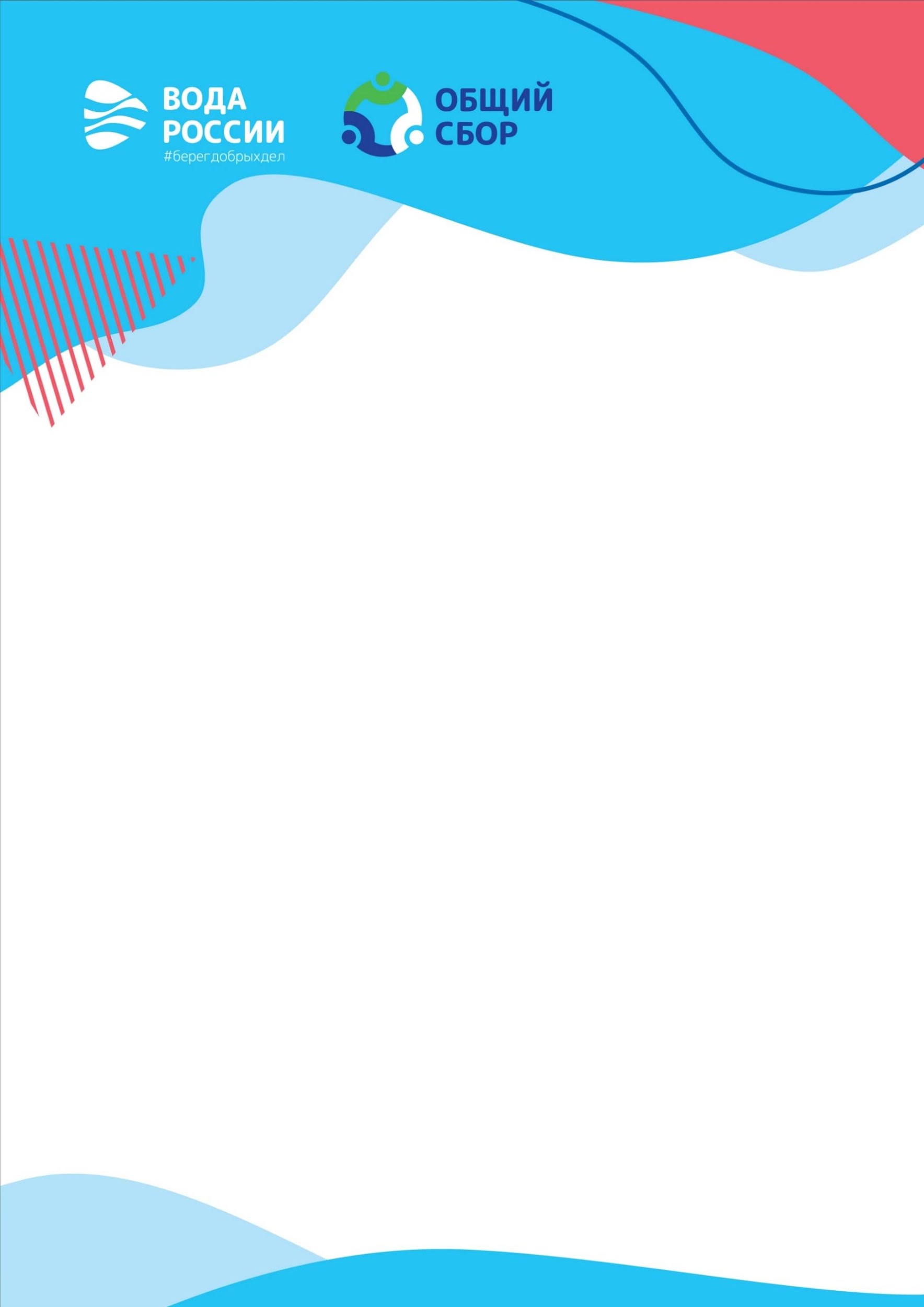 ИНДИВИДУАЛЬНЫЙ ЗАЧЕТОтчет в номинации «Оригинальная находка»ОБЩЕЕ ОПИСАНИЕ УБОРКИ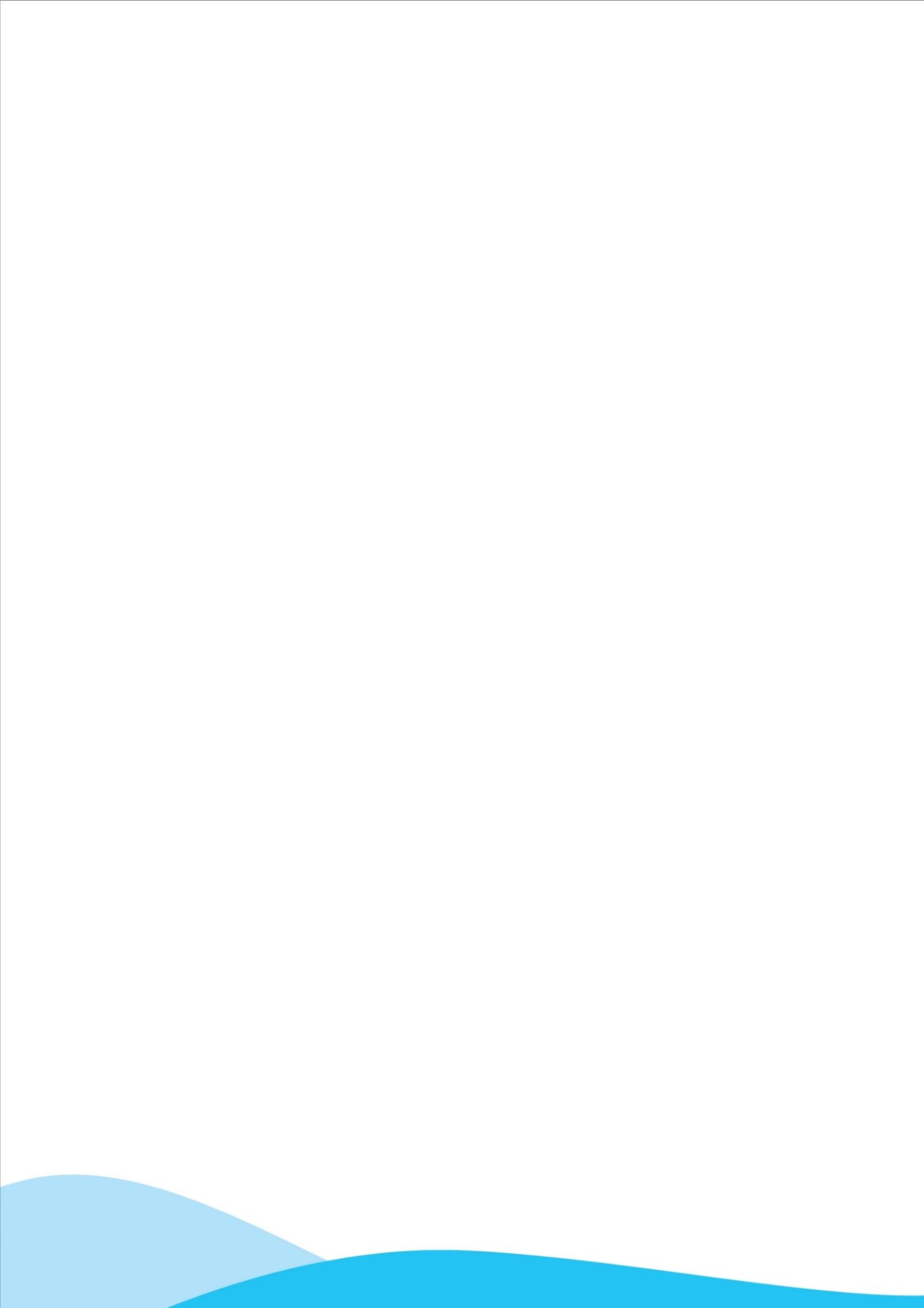 Общее описание проведенной уборки (+ 5 баллов).Напишите короткий текст о проведенной акции, почему выбрали именно этот объект, что запомнилось во время уборки, какие были сложности и как их удалось решить.ДОБАВЬТЕ ССЛЫКУ НА ПУБЛИКАЦИЮ В VK.COMПост в соц.сети vk должен включать в себя рассказ об обстоятельствах, времени и месте обнаружении находки, фото или видео с находкой (находка должна быть в руках или рядом с участником), а также официальные хештеги конкурса #КонкурсОбщийСбор #ОбщийСбор #МинприродыРоссии #ВодаРоссии #АкцияВодаРоссии #БерегДобрыхДелФОТО ПРОВЕДЕННОЙ УБОРКИФото убираемой территории ДО и ПОСЛЕ.Фото общего объема мусора.Фото ВСЕХ мешков собранного мусора, сложенного в аккуратные стога.РЕЗУЛЬТАТЫ УБОРКИРегион проведения уборки-ФИО -Населенный пункт, ближайший к месту уборки-Наименование водного объекта-Дата проведения уборки-Мобильный телефон-E-mail-ДОПОСЛЕфотофотоКоординаты начальной точкиКоординаты конечной точки00Длина убранной береговой линии (м)Длина убранной береговой линии (м)00Количество мешков собранного мусораКоличество мешков собранного мусора00